RESULTADO – TOMADA DE PREÇON° 2024161TP54843HEMUO Instituto de Gestão e Humanização – IGH, entidade de direito privado e sem fins lucrativos, classificadocomo Organização Social, vem tornar público o resultado da Tomada de Preços, com a finalidade de adquirirbens, insumos e serviços para o HEMU - Hospital Estadual da Mulher, com endereço à Rua R-7, S/N, SetorOeste, Goiânia, CEP: 74.125-090.Bionexo do Brasil LtdaRelatório emitido em 29/01/2024 10:15CompradorIGH - HEMU - Hospital Estadual da Mulher (11.858.570/0002-14)Rua R 7, esquina com Av. Perimetral s/n - Setor Oeste - GOIÂNIA, GO CEP: 74.530-020Relação de Itens (Confirmação)Pedido de Cotação : 330926702COTAÇÃO Nº 54843 MATERIAL MÉDICO - HEMU JAN/2024Frete PróprioObservações: *PAGAMENTO: Somente a prazo e por meio de depósito em conta PJ do fornecedor. *FRETE: Só serãoaceitas propostas com frete CIF e para entrega no endereço: RUA R7 C/ AV PERIMETRAL, SETOR COIMBRA, Goiânia/GOCEP: 74.530-020, dia e horário especificado. *CERTIDÕES: As Certidões Municipal, Estadual de Goiás, Federal, FGTS eTrabalhista devem estar regulares desde a data da emissão da proposta até a data do pagamento. *REGULAMENTO: Oprocesso de compras obedecerá ao Regulamento de Compras do IGH, prevalecendo este em relação a estes termos emcaso de divergência.Tipo de Cotação: Cotação NormalFornecedor : Todos os FornecedoresData de Confirmação : TodasFaturamentoMínimoPrazo deEntregaValidade daPropostaCondições dePagamentoFornecedorFrete ObservaçõesDMI Material Medico Hospitalar LtdaGOIÂNIA - GODilamar Tome da Costa - (62) 3541-33342dias após12R$ 290,000025/01/202430 ddlCIFCIFnullnullconfirmaçãodmigyn@hotmail.comMais informaçõesHIPROMED-MORIAH COMERCIO,IMPORTACAO E SERVICOS LTDABELO HORIZONTE - MG7 dias apósconfirmaçãoR$ 1.000,000025/01/202430 ddlDANIEL REIS - 31 2551-5525vendas01@hipromed.com.brMais informaçõesProgramaçãode EntregaPreçoUnitário FábricaPreçoValorTotalProdutoCódigoFabricante Embalagem Fornecedor Comentário JustificativaRent(%) QuantidadeUsuário;- MedCenter,Medicamentale Ativa Nãoatinge ofaturamentominimo. -Dumale Nãorespondeu oe-mail deAGULHADESCARTAVEL3X4,5 COMDISPOSITIVODESEGURANCA ,SOLMILLENNIUMAGULHA DESC.COMDISPOSITIVODERosana DeOliveiraMoura1DMI MaterialMedicoHospitalarLtdaCOTADO DAMARCAWILTEXR$R$R$294,0000137785-CX1500 Unidade0,1960 0,0000SEGURANÇA26/01/202415:1013X4.5 -UNIDADEhomologação.TotalParcial:R$294,00001500.0Total de Itens da Cotação: 3Total de Itens Impressos: 1Programaçãode EntregaPreçoUnitário FábricaPreçoValorTotalProdutoCódigoFabricante Embalagem Fornecedor Comentário JustificativaRent(%) QuantidadeUsuário2CIRCUITOCPAP NASALP/OXIGENIO N34804-SISTEMACPAP NASALN.o00 -CXHIPROMED-MORIAHCOMERCIO,IMPORTACAOE SERVICOSLTDAnull;- Impacto,Bio Infinity, 103,0000 0,0000Tremed ePablo Nãoatende ascondições depagamento. -Dumale Nãorespondeu oe-mail deR$R$35 KitR$Rosana De3.605,0000 OliveiraMoura0-0 (00 < 700G)VENTCARE> CONJUNTOCOMPOSTOPELOS26/01/202415:10SEGUINTESITENS: 01 (UM)GORRO; 01(UM) TUBOCORRUGADOBRANCO; 01(UM) TUBOCORRUGADOAZUL; 01 (UM)homologação.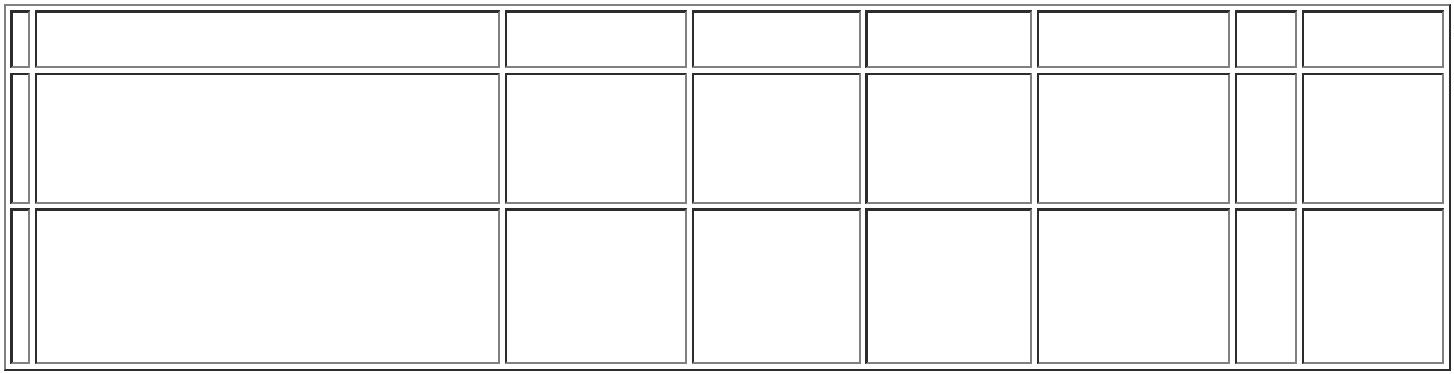 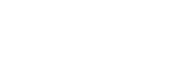 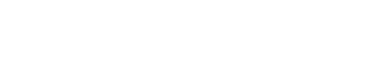 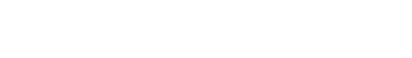 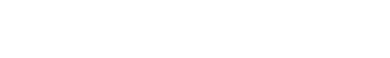 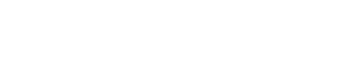 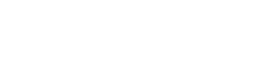 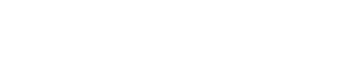 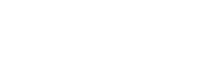 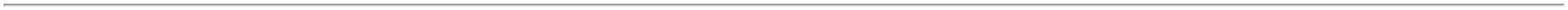 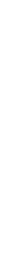 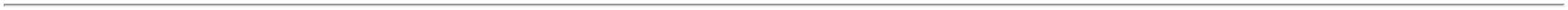 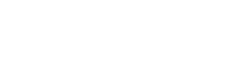 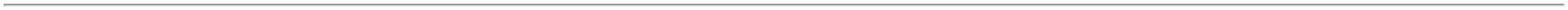 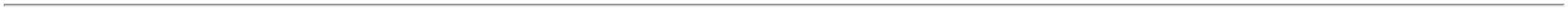 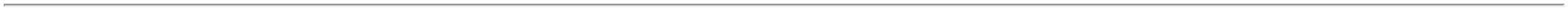 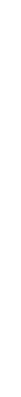 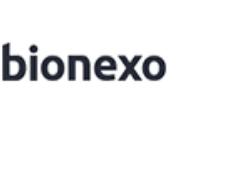 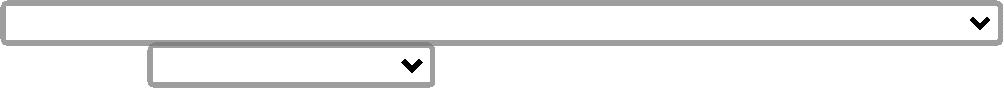 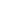 CONECTOR 22MM; 01 (UM)COTOVELO 90;01 (UM)COTOVELOEXPIRATÓRIOESQUERDOCOM RAMOPRESSÃO; 01(UMA) LINHADEMONITORAÇÃODE PRESSÃO;01 (UM)COTOVELOINSPIRATÓRIODIREITO COMRAMOTEMPERATURA;01 (UMA)CÂNULA NASALN 00 -UNIDADETotalParcial:R$35.03.605,0000Total de Itens da Cotação: 3Total de Itens Impressos: 1TotalGeral:R$1535.03.899,0000Clique aqui para geração de relatório completo com quebra de página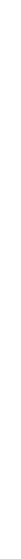 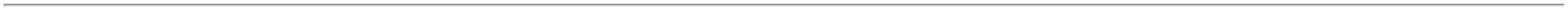 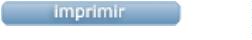 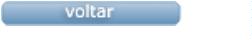 